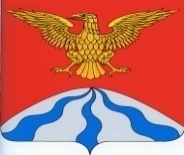 АДМИНИСТРАЦИЯ  МУНИЦИПАЛЬНОГО  ОБРАЗОВАНИЯ«ХОЛМ-ЖИРКОВСКИЙ   РАЙОН»  СМОЛЕНСКОЙ   ОБЛАСТИП О С Т А Н О В Л Е Н И Еот  16.12.2019  №  653В соответствии с Федеральным законом от 27.07.2010 № 210-ФЗ «Об организации предоставления государственных и муниципальных услуг», Администрация муниципального образования «Холм-Жирковский район» Смоленской областип о с та н о в л я е т:1. Дополнить Перечень муниципальных услуг Администрации муниципального образования «Холм-Жирковский район» Смоленской области, её структурных подразделений, предоставление которых осуществляется в Холм-Жирковском филиале Смоленского областного государственного бюджетного учреждения «Многофункциональный центр по предоставлению государственных и муниципальных услуг населению», утверждённый постановление Администрации муниципального образования «Холм-Жирковский район» Смоленской области от 25.10.2019 № 557, пунктом 26 следующего содержания:2. Настоящее постановление вступает в силу после дня подписания.и.п. Главы муниципального образования«Холм-Жирковский район»Смоленской области                                                                            А.П. ГороховО внесении дополнений в Перечень муниципальных услуг Администрации муниципального образования «Холм-Жирковский район» Смоленской области, её структурных подразделений, предоставление которых осуществляется в Холм-Жирковском филиале Смоленского областного государственного бюджетного учреждения «Многофункциональный центр по предоставлению государственных и муниципальных услуг населению», утверждённый постановление Администрации муниципального образования «Холм-Жирковский район» Смоленской области от 25.10.2019 № 557№ п/пНаименование муниципальной услугиСтруктурные подразделения Администрации муниципального образования «Холм-Жирковский район» Смоленской области, ответственные за предоставление муниципальной услуги26.Установление публичного сервитута в отношении земельных участков, расположенных на территории муниципального образования «Холм-Жирковский район» Смоленской областиОтдел по экономике, имущественным и земельным отношениям Администрации муниципального образования «Холм-Жирковский район» Смоленской области